Osnovna škola – Scuola elementare RIVARELA
Emonijska  4, 52466 Novigrad – Cittanova
Email: ured@os-rivarela-novigrad.skole.hr
Tel: +385(0) 52 757 005 / +385(0) 52 758 602 Fax: +385(0) 52 757 218
OIB: 27267656235
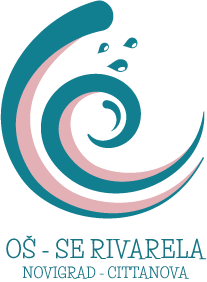 Povodom Međunarodnog dana tolerancije i u suradnji s Centrom za edukaciju, savjetovanje i humanitarno djelovanje „Krugovi“ iz Zagreba školska psihologinja organizirala je radionice za učenike 5. i 6. razreda na temu prihvaćanja različitosti. Krajnji cilj radionica je prevencija svih oblika vršnjačkog nasilja. Radionice će se održati u utorak, 12.11.2019. u višenamjenskom prostoru prema predviđenom rasporedu.  Međunarodni dan tolerancije se inače obilježava 16. studenoga. Opća skupština Ujedinjenih naroda pozvala je sve svoje članice UN-a na obilježavanje ovog dana poštovanja i uvažavanja drugačijih, u skladu s Deklaracijom o načelima tolerancije UNESCO-a iz 1995. godine. To je dan koji nas podsjeća na poštovanje i uvažavanje drugačijih od nas. 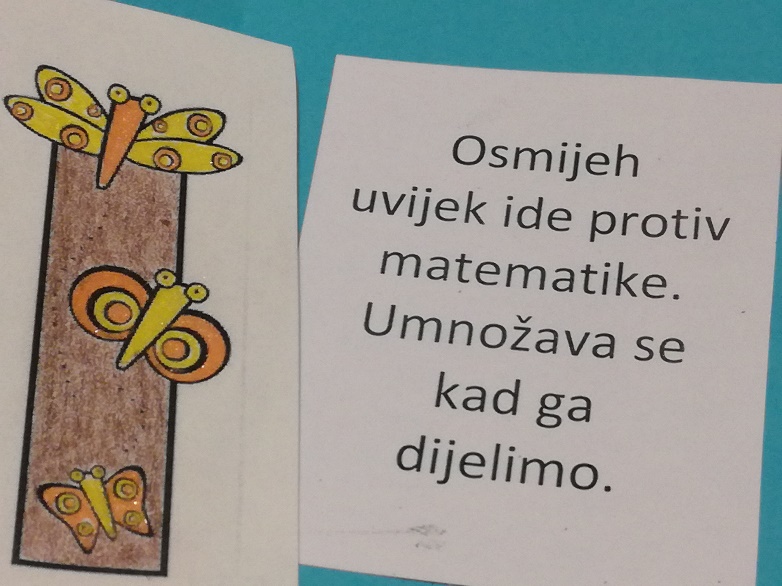 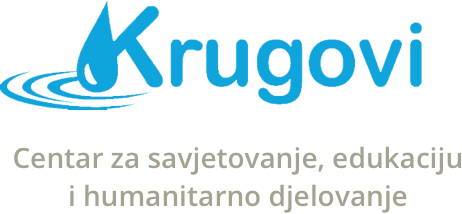 